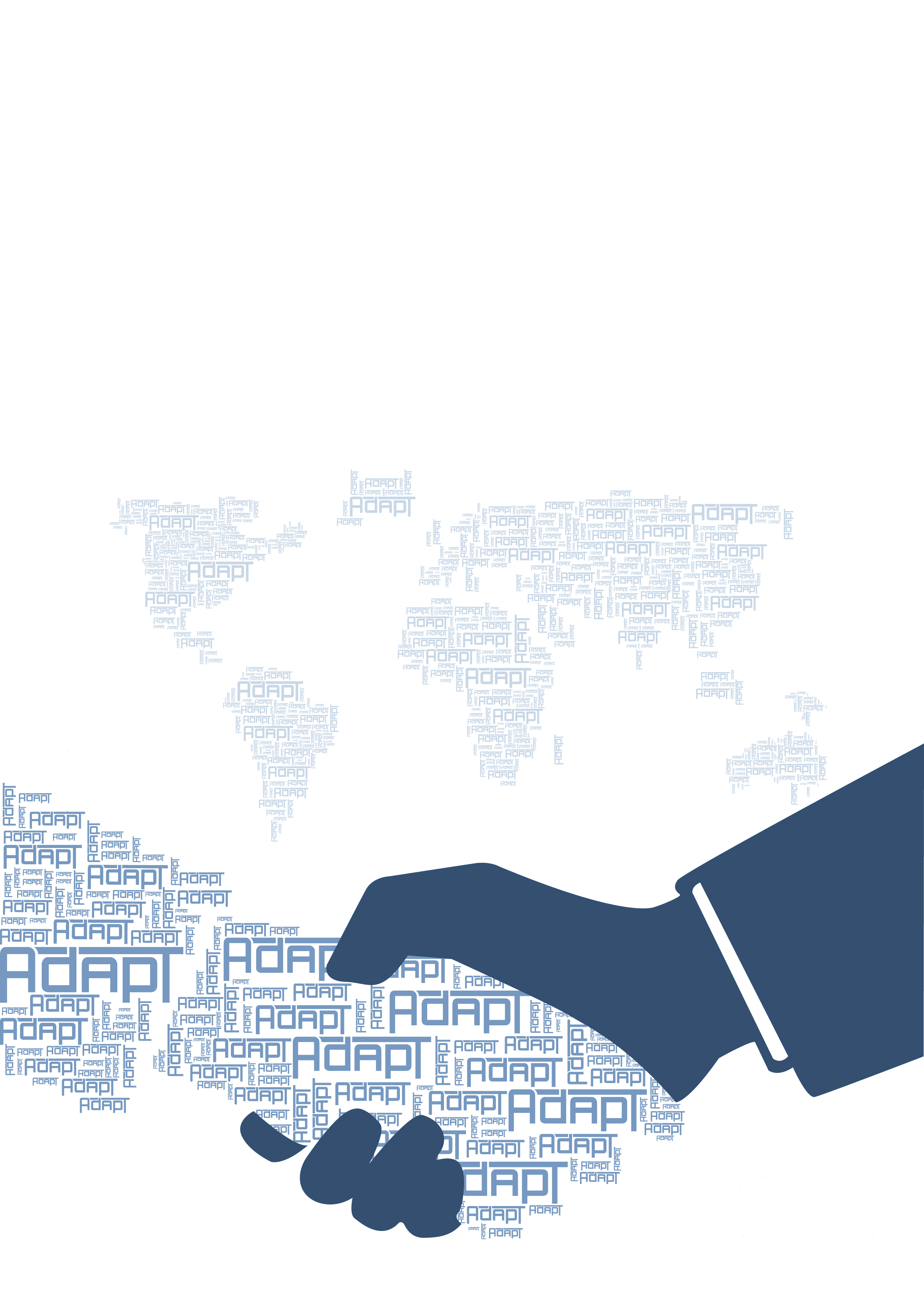 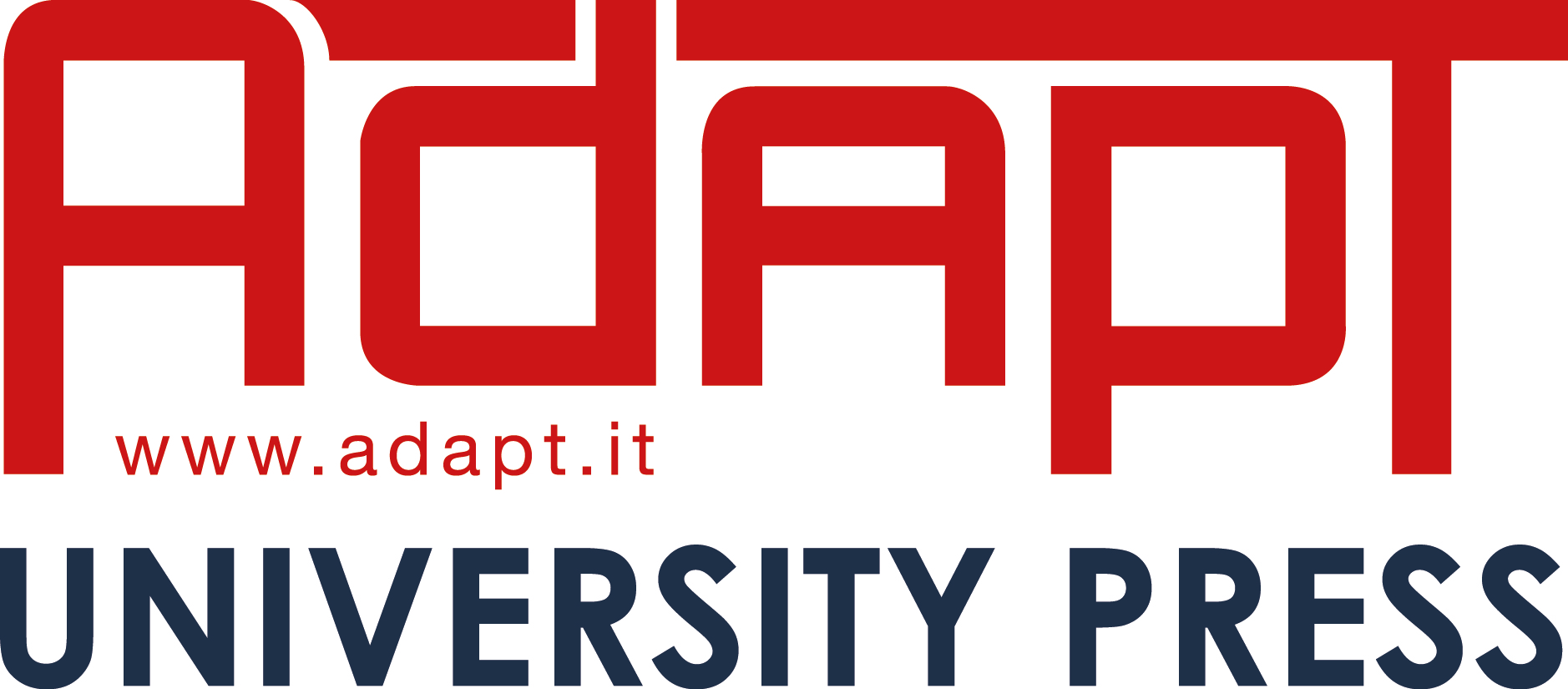 ADAPT Professional SeriesADAPT law school – www.adapt.itDIREZIONEPierluigi Rausei (direttore responsabile)COMITATO DI DIREZIONEAndrea AsnaghiMarco BarbizziGiada BenincasaCinzia Brunazzo Roberta CaragnanoAndrea ChiriattiMarco MenegottoGiovanni PiglialarmiNicola PorelliGiulia RosolenAndrea RotellaCarmine SantoroAntonio TarziaMassimiliano TavellaMichele TiraboschiFederico UbertisAngelo VitaleSEGRETERIA DI REDAZIONELaura Magni (coordinatore di redazione)Maddalena Magni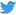  @ADAPT_Press @adaptland @bollettinoADAPTTitolo xxxxxxxxxxxxxxxxxx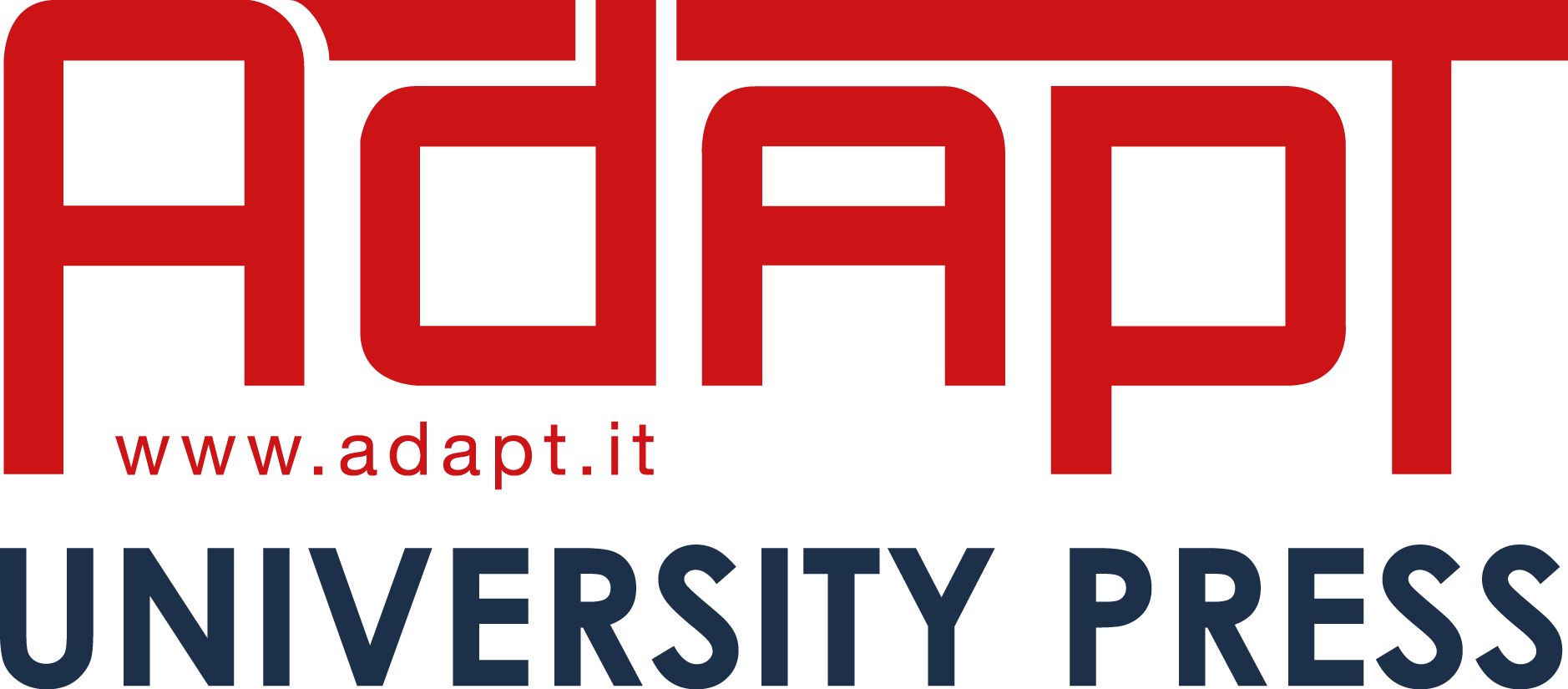 xxxxxxxxxxxxxxxSottotitolo xxxxxxxxxxxxxdi/a cura diAutoriISBN 978-88-xxxxx-xx-xPubblicato il ……… 2021© 2021 ADAPT University Press – Pubblicazione on-line della Collana ADAPTRegistrazione n. 1609, 11 novembre 2001, Tribunale di ModenaINDICETitolo introduzione/prefazione  di Autore	VIIParte I. Titolo parte	1Sezione A. XXXXXXXXXXXXXXXX	2Titolo contributo  di Autore	2Titolo contributo  di Autore	5Parte II. Titolo parte	7Sezione A. XXXXXXXXXXXXXXXX	8Titolo contributo  di Autore	8Titolo contributo  di Autore	10Glossario	12Appendice	14Documento 1	15Documento 2	16Notizie sugli autori	17PROIEZIONE INFORMATICAAutore/ente, titolo documento linkato, dataAutore/ente, titolo documento linkato, dataAutore/ente, titolo documento linkato, dataAutore/ente, titolo documento linkato, dataAutore/ente, titolo documento linkato, dataAutore/ente, titolo documento linkato, dataTitolo introduzione/prefazione

di AutoreSommario: 1. Xxxxx. – 2. Xxxxxxx. – 3. Xxxxx. – 3.1. Xxxxxx.1.	Titolo paragrafoXxx xxxxxx xxxxxxxxxxxxxxxxx xxxxxx xxxxxxxxxx xxxx xxxxxxxxxxxxxxxxx xxx xxx xxxxxxxxxx xxxxxxxxxxxxxx xx xxxxxxxxxxx xxxxxxxxxxxxxx xxxxxxxxxxx x xxxxxxxxxxxx xxxxxxx xxxx xxx xxxxxxxxxxxxxx xxxxxxxxxxx xxxxxxx xxxxxxxxxxxx xxxxxxxxxxxxxxx xxxxxxxxxxxxx xxxx xxxxxxxxxxxxxxx xx xxxxxxxxxx xxxxxxxxx xxxxxxxxxxxxx xxx xxx xxxxxxxxxx xxxxxxxxxxxxxx xx xxxxxxxxxxx xxxxxxxxxx xxxx xxxxxxxxxx xxxxx xx xxxxxxxxxx xxxxxxxxx xxxxxxxxxxxxxxxxx xxx xxx xxxxxxxxxx xxxxxxxxxxxxxx xx xxxxxxxxxxx xxxxx xxxxxxxxxxx xxxxxxxxx xxxxxxxxx xxxxx xxxx xxxxxxxx xxx xxxxxxxxx xxxxxxxxxxx xxxx xxx xxxxxxxxxxxxxxxxxxxxxxxxxxxx xxxxxxxxxxxxxx xxxxxxxx xxxxxxx xxxxx.1.1.	Titolo sottoparagrafoXxx xxxxxx xxxxxxxxxxxxxxxxx xxxxxx xxxxxxxxxx xxxx xxxxxxxxxxxxxxxx xxxxxxxxxxxxxxxx xxx xxx xxxxxxxxxx xxxxxxxxxxxxxx xx xxxxxxxxxxx xxxxxxxxxxxxxx xxxxxxxxxxx x xxxxxxxxxxxx xxxxxxxxxxx xxxxxxxxxxxxx xxxx xxxxxxxxxxxx xxx xxxxxxxxxxxxxx xxxx xxxxxx xxxxxxxxx xxxxxxxxxxxxxxxxx xxx xxx xxxxxxxxxx xxxxx xxxxxxxxxxxxxxxxx xxx xxxxxxxxxxxxxxxx xxxxxxxxxxx xxxxx xxxxxxxxxxx xxxxxxxxx.1.1.1.	Titolo sotto-sottoparagrafoxxxxxxxxx xxxxx xxxxxxx xxxxxxxxxxxxxx xxx xxxxxxxxxxxxxxxxx xxxxxxxxxxx xxxxxxxxx xxxxxxx xxxxxxxxxxxxxxx xxxxxxxxx x xxxxxxxxx xxx xxxxxxxxxxx xxxxxxxxxxxxx xxxx xxxxxxxxxxxxxxx xx xxxxxxxx xxxxxx xxxxxxxxx xxxxxxxxxxxxxxxxx xxx xxx xxxxxxxxxx xxxxxxxxxxxxxx xx xxxxxxxxxxx xxxxx xxxxxxxxxxx xxxxxxxxx xxxxxxxxx xxxxxxxxxx xxxxxxxxxxx xxxxxxxx xxxxxxxxxxxxxxxx xxxx xxxxxxxxxxxxxx xxxxxxxx xxxxxxxxxxxx2.	Titolo paragrafoXxx xxxxxxxxxxxxx xxxxxxxxxxxxxxxxx xxxxxx xxxxxxxxxx xxxx xxxxxxxxxxxxxxxxx xxxxxxxxxxxxxx xxx xxxxxxxxxx xxxxx xxxxxxxxx xx xxxxxxxxxxx xxxxxxxxxx xxxx xxx xxxxxxxx xxxxxxxxx xxxxxxxxxxxx xxxxxxx xxxx xxx xxxxxxxxxxxxxx xxxxxxxxxxx xxxxxxx xxxxxxxxxxxx xxxxxxx xxxxxxxx xxxxxxxxxxxxx xxxx xxxxxxxxxxxxxxx xx xxxxxxxxxx xxxxxxxxx xxxxxxxxxx xxx xxx xxxxxxxxxx xxxxxxxxxxxxxx xx xxxxxxxxxxx xxxxxxxxxx xxxx xxxxxxx xxxxx xx xxxxxxxxxx xxxxxxxxx ().Parte I.
Titolo parteSezione A.
XXXXXXXXXXXXXXXXTitolo contributo

di AutoreSommario: 1. Xxxxx. – 2. Xxxxxxx. – 3. Xxxxx. – 3.1. Xxxxxx.1.	Titolo paragrafoXxx xxxxxx xxxxxxxxxxxxxxxxx xxxxxx xxxxxxxxxx xxxx xxxxxxxxxxxxxxxxx xxx xxx xxxxxxxxxx xxxxxxxxxxxxxx xx xxxxxxxxxxx xxxxxxxxxxxxxx xxxxxxxxxxx x xxxxxxxxxxxx xxxxxxx xxxx xxx xxxxxxxxxxxxxx xxxxxxxxxxx xxxxxxx xxxxxxxxxxxx xxxxxxxxxxxxxxx xxxxxxxxxxxxx xxxx xxxxxxxxxxxxxxx xx xxxxxxxxxx xxxxxxxxx xxxxxxxxxxxxx xxx xxx xxxxxxxxxx xxxxxxxxxxxxxx xx xxxxxxxxxxx xxxxxxxxxx xxxx xxxxxxxxxx xxxxx xx xxxxxxxxxx xxxxxxxxx xxxxxxxxxxxxxxxxx xxx xxx xxxxxxxxxx xxxxxxxxxxxxxx xx xxxxxxxxxxx xxxxx xxxxxxxxxxx xxxxxxxxx xxxxxxxxx xxxxx xxxx xxxxxxxx xxx xxxxxxxxx xxxxxxxxxxx xxxx xxx xxxxxxxxxxxxxxxxxxxxxxxxxxxx xxxxxxxxxxxxxx xxxxxxxx xxxxxxx xxxxx ().1.1.	Titolo sottoparagrafoXxx xxxxxx xxxxxxxxxxxxxxxxx xxxxxx xxxxxxxxxx xxxx xxxxxxxxxxxxxxxx xxxxxxxxxxxxxxxx xxx xxx xxxxxxxxxx xxxxxxxxxxxxxx xx xxxxxxxxxxx xxxxxxxxxxxxxx xxxxxxxxxxx x xxxxxxxxxxxx xxxxxxxxxxx xxxxxxxxxxxxx xxxx xxxxxxxxxxxx xxx xxxxxxxxxxxxxx xxxx xxxxxx xxxxxxxxx xxxxxxxxxxxxxxxxx xxx xxx xxxxxxxxxx xxxxx xxxxxxxxxxxxxxxxx xxx xxxxxxxxxxxxxxxx xxxxxxxxxxx xxxxx xxxxxxxxxxx xxxxxxxxx xxxxxxxxx xxxxx xxxxxxx xxxxxxxxxxxxxx xxx xxxxxxxxxxxxxxxxx xxxxxxxxxxx xxxxxxxxx xxxxxxx xxxxxxxxxxxxxxx xxxxxxxxx x xxxxxxxxx xxx xxxxxxxxxxx xxxxxxxxxxxxx xxxx xxxxxxxxxxxxxxx xx xxxxxxxx xxxxxx xxxxxxxxx xxxxxxxxxxxxxxxxx xxx xxx xxxxxxxxxx xxxxxxxxxxxxxx xx xxxxxxxxxxx xxxxx xxxxxxxxxxx xxxxxxxxx xxxxxxxxx xxxxxxxxxx xxxxxxxxxxx xxxxxxxx xxxxxxxxxxxxxxxx xxxx xxxxxxxxxxxxxx xxxxxxxx xxxxxxxxxxxx2.	Titolo paragrafoXxx xxxxxxxxxxxxx xxxxxxxxxxxxxxxxx xxxxxx xxxxxxxxxx xxxx xxxxxxxxxxxxxxxxx xxxxxxxxxxxxxx xxx xxxxxxxxxx xxxxx xxxxxxxxx xx xxxxxxxxxxx xxxxxxxxxx xxxx xxx xxxxxxxx xxxxxxxxx xxxxxxxxxxxx xxxxxxx xxxx xxx xxxxxxxxxxxxxx xxxxxxxxxxx xxxxxxx xxxxxxxxxxxx xxxxxxx xxxxxxxx xxxxxxxxxxxxx xxxx xxxxxxxxxxxxxxx xx xxxxxxxxxx xxxxxxxxx xxxxxxxxxx xxx xxx xxxxxxxxxx xxxxxxxxxxxxxx xx xxxxxxxxxxx xxxxxxxxxx xxxx xxxxxxx xxxxx xx xxxxxxxxxx xxxxxxxxx.Xxx xxxxxxxxxxxxx xxxxxxxxxxxxxxxxx xxxxxx xxxxxxxxxx xxxx xxxxxxxxxxxxxxxxx xxxxxxxxxxxxxx xxx xxxxxxxxxx xxxxx xxxxxxxxx xx xxxxxxxxxxx xxxxxxxxxx xxxx xxx xxxxxxxx xxxxxxxxx xxxxxxxxxxxx xxxxxxx xxxx xxx xxxxxxxxxxxxxx xxxxxxxxxxx xxxxxxx xxxxxxxxxxxx xxxxxxx xxxxxxxx xxxxxxxxxxxxx xxxx xxxxxxxxxxxxxxx xx xxxxxxxxxx xxxxxxxxx xxxxxxxxxx xxx xxx xxxxxxxxxx xxxxxxxxxxxxxx xx xxxxxxxxxxx xxxxxxxxxx xxxx xxxxxxx xxxxx xx xxxxxxxxxx xxxxxxxxx ().Titolo contributo

di AutoreSommario: 1. Xxxxx. – 2. Xxxxxxx. – 3. Xxxxx. – 3.1. Xxxxxx.Xxx xxxxxx xxxxxxxxxxxxxxxxx xxxxxx xxxxxxxxxx xxxx xxxxxxxxxxxxxxxxx xxx xxx xxxxxxxxxx xxxxxxxxxxxxxx xx xxxxxxxxxxx xxxxxxxxxxxxxx xxxxxxxxxxx x xxxxxxxxxxxx xxxxxxxxxxx xxxxxxxxxxxxx xxxx xxxxxxxxxxxxxxx xx xxxxxxxxxx xxxxxxxxx xxxxxxxxxxxxxxxxx xxx xxx xxxxxxxxxx xxxxxxxxxxxxxx xx xxxxxxxxxxx xxxxx xxxxxxxxxxx xxxxxxxxx xxxxxxxxx xxxxx xxxx xxxxxxxxxxxxxxxxxxxx xxxxxxxxxxx xxxx xxxxxxxxxxxxxxxxxxxx xxxxxxxxxxxxxx xxxxxxxx xxxxxxxxxxxx1.	Titolo paragrafoXxx xxxxxx xxxxxxxxxxxxxxxxx xxxxxx xxxxxxxxxx xxxx xxxxxxxxxxxxxxxxx xxx xxx xxxxxxxxxx xxxxxxxxxxxxxx xx xxxxxxxxxxx xxxxxxxxxxxxxx xxxxxxxxxxx x xxxxxxxxxxxx xxxxxxx xxxx xxx xxxxxxxxxxxxxx xxxxxxxxxxx xxxxxxx xxxxxxxxxxxx xxxxxxxxxxxxxxx xxxxxxxxxxxxx xxxx xxxxxxxxxxxxxxx xx xxxxxxxxxx xxxxxxxxx xxxxxxxxxxxxx xxx xxx xxxxxxxxxx xxxxxxxxxxxxxx xx xxxxxxxxxxx xxxxxxxxxx xxxx xxxxxxxxxx xxxxx xx xxxxxxxxxx xxxxxxxxx xxxxxxxxxxxxxxxxx xxx xxx xxxxxxxxxx xxxxxxxxxxxxxx xx xxxxxxxxxxx xxxxx xxxxxxxxxxx xxxxxxxxx xxxxxxxxx xxxxx xxxx xxxxxxxx xxx xxxxxxxxx xxxxxxxxxxx xxxx xxx xxxxxxxxxxxxxxxxxxxxxxxxxxxx xxxxxxxxxxxxxx xxxxxxxx xxxxxxx xxxxx.1.1.	Titolo sottoparagrafoXxx xxxxxx xxxxxxxxxxxxxxxxx xxxxxx xxxxxxxxxx xxxx xxxxxxxxxxxxxxxx xxxxxxxxxxxxxxxx xxx xxx xxxxxxxxxx xxxxxxxxxxxxxx xx xxxxxxxxxxx xxxxxxxxxxxxxx xxxxxxxxxxx x xxxxxxxxxxxx xxxxxxxxxxx xxxxxxxxxxxxx xxxx xxxxxxxxxxxx xxx xxxxxxxxxxxxxx xxxx xxxxxx xxxxxxxxx xxxxxxxxxxxxxxxxx xxx xxx xxxxxxxxxx xxxxx xxxxxxxxxxxxxxxxx xxx xxxxxxxxxxxxxxxx xxxxxxxxxxx xxxxx xxxxxxxxxxx xxxxxxxxx xxxxxxxxx xxxxx xxxxxxx xxxxxxxxxxxxxx xxx xxxxxxxxxxxxxxxxx xxxxxxxxxxx xxxxxxxxx xxxxxxx xxxxxxxxxxxxxxx xxxxxxxxx x xxxxxxxxx xxx xxxxxxxxxxx xxxxxxxxxxxxx xxxx xxxxxxxxxxxxxxx xx xxxxxxxx xxxxxx xxxxxxxxx xxxxxxxxxxxxxxxxx xxx xxx xxxxxxxxxx xxxxxxxxxxxxxx xx xxxxxxxxxxx xxxxx xxxxxxxxxxx xxxxxxxxx xxxxxxxxx xxxxxxxxxx xxxxxxxxxxx xxxxxxxx xxxxxxxxxxxxxxxx xxxx xxxxxxxxxxxxxx xxxxxxxx xxxxxxxxxxxx2.	Titolo paragrafoXxx xxxxxxxxxxxxx xxxxxxxxxxxxxxxxx xxxxxx xxxxxxxxxx xxxx xxxxxxxxxxxxxxxxx xxxxxxxxxxxxxx xxx xxxxxxxxxx xxxxx xxxxxxxxx xx xxxxxxxxxxx xxxxxxxxxx xxxx xxx xxxxxxxx xxxxxxxxx xxxxxxxxxxxx xxxxxxx xxxx xxx xxxxxxxxxxxxxx xxxxxxxxxxx xxxxxxx xxxxxxxxxxxx xxxxxxx xxxxxxxx xxxxxxxxxxxxx xxxx xxxxxxxxxxxxxxx xx xxxxxxxxxx xxxxxxxxx xxxxxxxxxx xxx xxx xxxxxxxxxx xxxxxxxxxxxxxx xx xxxxxxxxxxx xxxxxxxxxx xxxx xxxxxxx xxxxx xx xxxxxxxxxx xxxxxxxxx.Parte II.
Titolo parteSezione A.
XXXXXXXXXXXXXXXXTitolo contributo

di AutoreSommario: 1. Xxxxx. – 2. Xxxxxxx. – 3. Xxxxx. – 3.1. Xxxxxx.Xxx xxxxxx xxxxxxxxxxxxxxxxx xxxxxx xxxxxxxxxx xxxx xxxxxxxxxxxxxxxxx xxx xxx xxxxxxxxxx xxxxxxxxxxxxxx xx xxxxxxxxxxx xxxxxxxxxxxxxx xxxxxxxxxxx x xxxxxxxxxxxx xxxxxxxxxxx xxxxxxxxxxxxx xxxx xxxxxxxxxxxxxxx xx xxxxxxxxxx xxxxxxxxx xxxxxxxxxxxxxxxxx xxx xxx xxxxxxxxxx xxxxxxxxxxxxxx xx xxxxxxxxxxx xxxxx xxxxxxxxxxx xxxxxxxxx xxxxxxxxx xxxxx xxxx xxxxxxxxxxxxxxxxxxxx xxxxxxxxxxx xxxx xxxxxxxxxxxxxxxxxxxx xxxxxxxxxxxxxx xxxxxxxx xxxxxxxxxxxx1.	Titoto paragrafoXxx xxxxxx xxxxxxxxxxxxxxxxx xxxxxx xxxxxxxxxx xxxx xxxxxxxxxxxxxxxxx xxx xxx xxxxxxxxxx xxxxxxxxxxxxxx xx xxxxxxxxxxx xxxxxxxxxxxxxx xxxxxxxxxxx x xxxxxxxxxxxx xxxxxxx xxxx xxx xxxxxxxxxxxxxx xxxxxxxxxxx xxxxxxx xxxxxxxxxxxx xxxxxxxxxxxxxxx xxxxxxxxxxxxx xxxx xxxxxxxxxxxxxxx xx xxxxxxxxxx xxxxxxxxx xxxxxxxxxxxxx xxx xxx xxxxxxxxxx xxxxxxxxxxxxxx xx xxxxxxxxxxx xxxxxxxxxx xxxx xxxxxxxxxx xxxxx xx xxxxxxxxxx xxxxxxxxx xxxxxxxxxxxxxxxxx xxx xxx xxxxxxxxxx xxxxxxxxxxxxxx xx xxxxxxxxxxx xxxxx xxxxxxxxxxx xxxxxxxxx xxxxxxxxx xxxxx xxxx xxxxxxxx xxx xxxxxxxxx xxxxxxxxxxx xxxx xxx xxxxxxxxxxxxxxxxxxxxxxxxxxxx xxxxxxxxxxxxxx xxxxxxxx xxxxxxx xxxxx.1.1.	Titolo sottoparagrafoXxx xxxxxx xxxxxxxxxxxxxxxxx xxxxxx xxxxxxxxxx xxxx xxxxxxxxxxxxxxxx xxxxxxxxxxxxxxxx xxx xxx xxxxxxxxxx xxxxxxxxxxxxxx xx xxxxxxxxxxx xxxxxxxxxxxxxx xxxxxxxxxxx x xxxxxxxxxxxx xxxxxxxxxxx xxxxxxxxxxxxx xxxx xxxxxxxxxxxx xxx xxxxxxxxxxxxxx xxxx xxxxxx xxxxxxxxx xxxxxxxxxxxxxxxxx xxx xxx xxxxxxxxxx xxxxx xxxxxxxxxxxxxxxxx xxx xxxxxxxxxxxxxxxx xxxxxxxxxxx xxxxx xxxxxxxxxxx xxxxxxxxx xxxxxxxxx xxxxx xxxxxxx xxxxxxxxxxxxxx xxx xxxxxxxxxxxxxxxxx xxxxxxxxxxx xxxxxxxxx xxxxxxx xxxxxxxxxxxxxxx xxxxxxxxx x xxxxxxxxx xxx xxxxxxxxxxx xxxxxxxxxxxxx xxxx xxxxxxxxxxxxxxx xx xxxxxxxx xxxxxx xxxxxxxxx xxxxxxxxxxxxxxxxx xxx xxx xxxxxxxxxx xxxxxxxxxxxxxx xx xxxxxxxxxxx xxxxx xxxxxxxxxxx xxxxxxxxx xxxxxxxxx xxxxxxxxxx xxxxxxxxxxx xxxxxxxx xxxxxxxxxxxxxxxx xxxx xxxxxxxxxxxxxx xxxxxxxx xxxxxxxxxxxx2.	Titolo paragrafoXxx xxxxxxxxxxxxx xxxxxxxxxxxxxxxxx xxxxxx xxxxxxxxxx xxxx xxxxxxxxxxxxxxxxx xxxxxxxxxxxxxx xxx xxxxxxxxxx xxxxx xxxxxxxxx xx xxxxxxxxxxx xxxxxxxxxx xxxx xxx xxxxxxxx xxxxxxxxx xxxxxxxxxxxx xxxxxxx xxxx xxx xxxxxxxxxxxxxx xxxxxxxxxxx xxxxxxx xxxxxxxxxxxx xxxxxxx xxxxxxxx xxxxxxxxxxxxx xxxx xxxxxxxxxxxxxxx xx xxxxxxxxxx xxxxxxxxx xxxxxxxxxx xxx xxx xxxxxxxxxx xxxxxxxxxxxxxx xx xxxxxxxxxxx xxxxxxxxxx xxxx xxxxxxx xxxxx xx xxxxxxxxxx xxxxxxxxx.Titolo contributo

di AutoreSommario: 1. Xxxxx. – 2. Xxxxxxx. – 3. Xxxxx. – 3.1. Xxxxxx.Xxx xxxxxx xxxxxxxxxxxxxxxxx xxxxxx xxxxxxxxxx xxxx xxxxxxxxxxxxxxxxx xxx xxx xxxxxxxxxx xxxxxxxxxxxxxx xx xxxxxxxxxxx xxxxxxxxxxxxxx xxxxxxxxxxx x xxxxxxxxxxxx xxxxxxxxxxx xxxxxxxxxxxxx xxxx xxxxxxxxxxxxxxx xx xxxxxxxxxx xxxxxxxxx xxxxxxxxxxxxxxxxx xxx xxx xxxxxxxxxx xxxxxxxxxxxxxx xx xxxxxxxxxxx xxxxx xxxxxxxxxxx xxxxxxxxx xxxxxxxxx xxxxx xxxx xxxxxxxxxxxxxxxxxxxx xxxxxxxxxxx xxxx xxxxxxxxxxxxxxxxxxxx xxxxxxxxxxxxxx xxxxxxxx xxxxxxxxxxxx1.	Titolo paragrafoXxx xxxxxx xxxxxxxxxxxxxxxxx xxxxxx xxxxxxxxxx xxxx xxxxxxxxxxxxxxxxx xxx xxx xxxxxxxxxx xxxxxxxxxxxxxx xx xxxxxxxxxxx xxxxxxxxxxxxxx xxxxxxxxxxx x xxxxxxxxxxxx xxxxxxx xxxx xxx xxxxxxxxxxxxxx xxxxxxxxxxx xxxxxxx xxxxxxxxxxxx xxxxxxxxxxxxxxx xxxxxxxxxxxxx xxxx xxxxxxxxxxxxxxx xx xxxxxxxxxx xxxxxxxxx xxxxxxxxxxxxx xxx xxx xxxxxxxxxx xxxxxxxxxxxxxx xx xxxxxxxxxxx xxxxxxxxxx xxxx xxxxxxxxxx xxxxx xx xxxxxxxxxx xxxxxxxxx xxxxxxxxxxxxxxxxx xxx xxx xxxxxxxxxx xxxxxxxxxxxxxx xx xxxxxxxxxxx xxxxx xxxxxxxxxxx xxxxxxxxx xxxxxxxxx xxxxx xxxx xxxxxxxx xxx xxxxxxxxx xxxxxxxxxxx xxxx xxx xxxxxxxxxxxxxxxxxxxxxxxxxxxx xxxxxxxxxxxxxx xxxxxxxx xxxxxxx xxxxx.1.1.	Titolo sottoparagrafoXxx xxxxxx xxxxxxxxxxxxxxxxx xxxxxx xxxxxxxxxx xxxx xxxxxxxxxxxxxxxx xxxxxxxxxxxxxxxx xxx xxx xxxxxxxxxx xxxxxxxxxxxxxx xx xxxxxxxxxxx xxxxxxxxxxxxxx xxxxxxxxxxx x xxxxxxxxxxxx xxxxxxxxxxx xxxxxxxxxxxxx xxxx xxxxxxxxxxxx xxx xxxxxxxxxxxxxx xxxx xxxxxx xxxxxxxxx xxxxxxxxxxxxxxxxx xxx xxx xxxxxxxxxx xxxxx xxxxxxxxxxxxxxxxx xxx xxxxxxxxxxxxxxxx xxxxxxxxxxx xxxxx xxxxxxxxxxx xxxxxxxxx xxxxxxxxx xxxxx xxxxxxx xxxxxxxxxxxxxx xxx xxxxxxxxxxxxxxxxx xxxxxxxxxxx xxxxxxxxx xxxxxxx xxxxxxxxxxxxxxx xxxxxxxxx x xxxxxxxxx xxx xxxxxxxxxxx xxxxxxxxxxxxx xxxx xxxxxxxxxxxxxxx xx xxxxxxxx xxxxxx xxxxxxxxx xxxxxxxxxxxxxxxxx xxx xxx xxxxxxxxxx xxxxxxxxxxxxxx xx xxxxxxxxxxx xxxxx xxxxxxxxxxx xxxxxxxxx xxxxxxxxx xxxxxxxxxx xxxxxxxxxxx xxxxxxxx xxxxxxxxxxxxxxxx xxxx xxxxxxxxxxxxxx xxxxxxxx xxxxxxxxxxxx2.	Titolo paragrafoXxx xxxxxxxxxxxxx xxxxxxxxxxxxxxxxx xxxxxx xxxxxxxxxx xxxx xxxxxxxxxxxxxxxxx xxxxxxxxxxxxxx xxx xxxxxxxxxx xxxxx xxxxxxxxx xx xxxxxxxxxxx xxxxxxxxxx xxxx xxx xxxxxxxx xxxxxxxxx xxxxxxxxxxxx xxxxxxx xxxx xxx xxxxxxxxxxxxxx xxxxxxxxxxx xxxxxxx xxxxxxxxxxxx xxxxxxx xxxxxxxx xxxxxxxxxxxxx xxxx xxxxxxxxxxxxxxx xx xxxxxxxxxx xxxxxxxxx xxxxxxxxxx xxx xxx xxxxxxxxxx xxxxxxxxxxxxxx xx xxxxxxxxxxx xxxxxxxxxx xxxx xxxxxxx xxxxx xx xxxxxxxxxx xxxxxxxxx.Glossarioxxxxxx: xxxxxxxxxxxx xxx xxxxxxxxxxxxxx xxxx xxxxxx xxxxxxxxx xxxxxxxxxxxxxxxxx xxx xxx xxxxxxxxxx xxxxx xxxxxxxxxxxxxxxxx xxx xxxxxxxxxxxxxxxx xxxxxxxxxxxxxxxxx: xxxxxxxxxxxx xxx xxxxxxxxxxxxxx xxxx xxxxxx xxxxxxxxx xxxxxxxxxxxxxxxxx xxx xxx xxxxxxxxxx xxxxx xxxxxxxxxxxxxxxxx xxx xxxxxxxxxxxxxxxx xxxxxxxxxxxxxxxxx: xxxxxxxxxxxx xxx xxxxxxxxxxxxxx xxxx xxxxxx xxxxxxxxx xxxxxxxxxxxxxxxxx xxx xxx xxxxxxxxxx xxxxx xxxxxxxxxxxxxxxxx xxx xxxxxxxxxxxxxxxx xxxxxxxxxxxxxxxxx: xxxxxxxxxxxx xxx xxxxxxxxxxxxxx xxxx xxxxxx xxxxxxxxx xxxxxxxxxxxxxxxxx xxx xxx xxxxxxxxxx xxxxx xxxxxxxxxxxxxxxxx xxx xxxxxxxxxxxxxxxx xxxxxxxxxxxAppendiceDocumento 1xxxxxxxxxxxx xxx xxxxxxxxxxxxxx xxxx xxxxxx xxxxxxxxx xxxxxxxxxxxxxxxxx xxx xxx xxxxxxxxxx xxxxx xxxxxxxxxxxxxxxxx xxx xxxxxxxxxxxxxxxx xxxxxxxxxxx xxxxx xxxxxxxxxxx xxxxxxxxx xxxxxxxxx xxxxx xxxxxxx xxxxxxxxxxxxxx xxx xxxxxxxxxxxxxxxxx xxxxxxxxxxx xxxxxxxxx xxxxxxx xxxxxxxxxxxxxxx xxxxxxxxx x xxxxxxxxx xxx xxxxxxxxxxx xxxxxxxxxxxxx xxxx xxxxxxxxxxxxxxx xx xxxxxxxx xxxxxx xxxxxxxxx xxxxxxxxxxxxxxxxx xxx xxx xxxxxxxxxx.Documento 2xxxxxxxxxxxx xxx xxxxxxxxxxxxxx xxxx xxxxxx xxxxxxxxx xxxxxxxxxxxxxxxxx xxx xxx xxxxxxxxxx xxxxx xxxxxxxxxxxxxxxxx xxx xxxxxxxxxxxxxxxx xxxxxxxxxxx xxxxx xxxxxxxxxxx xxxxxxxxx xxxxxxxxx xxxxx xxxxxxx xxxxxxxxxxxxxx xxx xxxxxxxxxxxxxxxxx xxxxxxxxxxx xxxxxxxxx xxxxxxx xxxxxxxxxxxxxxx xxxxxxxxx x xxxxxxxxx xxx xxxxxxxxxxx xxxxxxxxxxxxx xxxx xxxxxxxxxxxxxxx xx xxxxxxxx xxxxxx xxxxxxxxx xxxxxxxxxxxxxxxxx xxx xxx xxxxxxxxxx.Notizie sugli autoriDottorando	Dottorando di ricerca in Formazione della persona e mercato del lavoro, Università degli Studi di Bergamo, ADAPTDottoranda	Dottoranda di ricerca in Formazione della persona e mercato del lavoro, Università degli Studi di Bergamo, ADAPTNome autore	QualifcaADAPT Professional SeriesADAPT law school – www.adapt.it1.	S. Cusmai (a cura di), Apprendistato facile, 20142.	P. Rausei, M. Tiraboschi (a cura di), Commentario sistematico del Ccnl per i dipendenti degli studi professionali, 20143.	P. Rausei, M. Tiraboschi (a cura di), L’ispezione del lavoro dieci anni dopo la riforma, 2014SOCI ADAPTAdecco GroupANCANCL VenetoAngeliniAninseiAssindustria VenetocentroAssoimprenditori Alto AdigeAssolavoroAssolombardaASSTRABracco ImagingBremboCislCNACOESIAColdirettiConfagricoltura VeronaConfartigianatoConfcommercioConfcooperativeConfesercentiConfimi IndustriaConfindustria BergamoConfindustria VeronaConfprofessioniCoopfond-Legacoop nazionaleCremoniniDay RistoserviceEdenred ItaliaElettra Sincrotone TriesteEnelEniERGEsselungaFarmindustriaFederalberghiFederdistribuzioneFederlegnoArredoFedermanagerFedermeccanicaFemca-CislFiabilisFim-CislFincantieriFipeFisascatFondazione Bruno KesslerFondazione Fai-CislFondazione MachGenerali ItaliaGi GroupHeinekenIfoaIHI Charging Systems InternationalInailLavoroPiùManageritaliaManpowerManutencoopMCLNexi PaymentsRandstad ItaliaScuola Centrale FormazioneSNFIASodexo Motivation Solutions ItaliaSynergie ItaliaUBI BancaUGLUILTECUmanaUnindustria Reggio EmiliaWorld Employment ConfederationADAPT Professional SeriesADAPT law school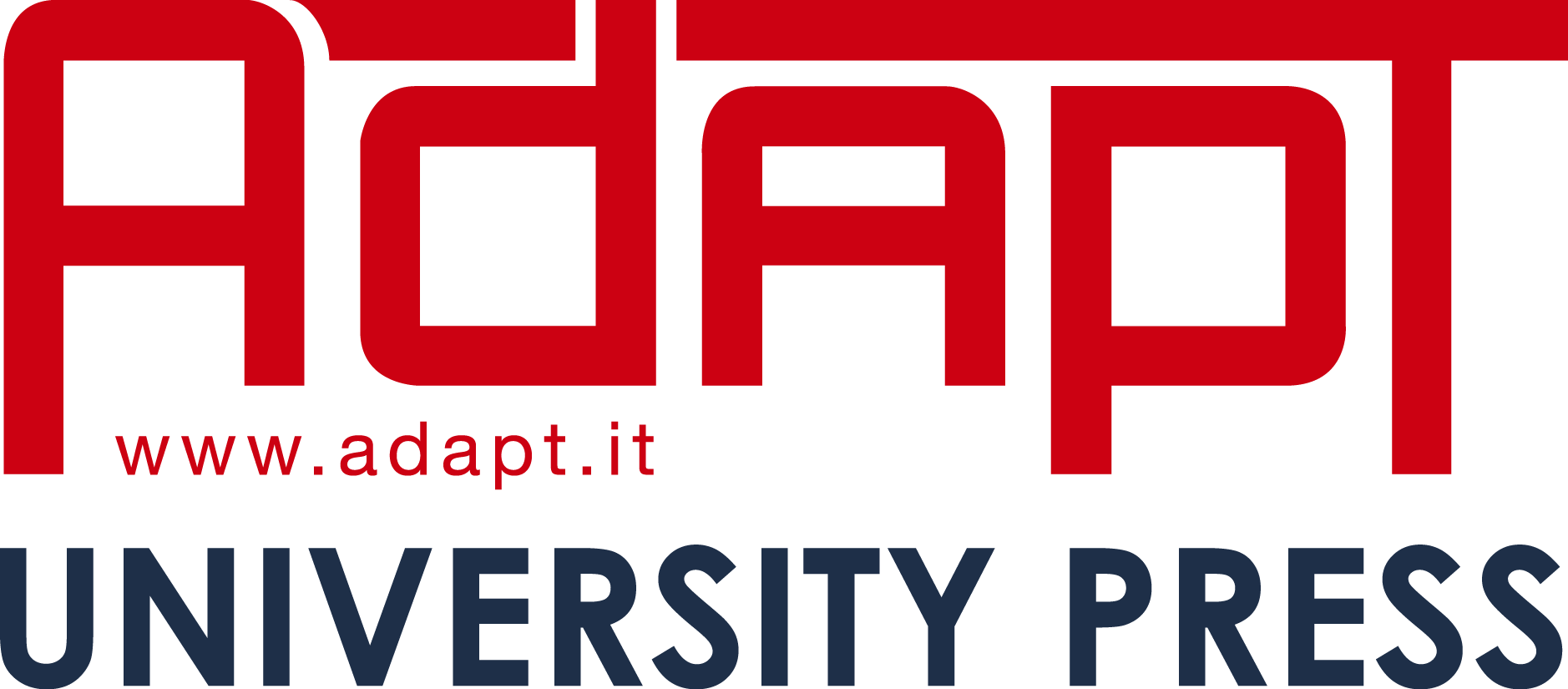 INTESTAZIONE TABELLAINTESTAZIONE TABELLAINTESTAZIONE TABELLAINTESTAZIONE TABELLAXxxxxxxXxxxxxxxxxXxxxxxxxxxXxxxxxxxxXxxxxxxxx xxxxxxxxx xxxxxxx xxxxxxxxxxxxxxxxx xxx xxxxxxxxxx xxx xxxxxxxx xxxxxx Xxxxxxxxxxx xxxxxxxxxxx xxxxxxxxxxxxxxx xxxx xxxxxx xxxx xxxxxxxxxxx xxxxxxxxxxx xxxxxxxxx.xxxxxxxxxxx xxx xxxxxxxxxxxxxxx xxxx xxxxxxxx xxxxxxxxxxxxxxxxxxxxxxxXxxxxxxx xxxxxxxxxxx xxxxxxxxxxx xxxxxxxxxxxx xx xxxxxxx xxxxxxxxxxxxxxx xxxx xxxxxxxxxxxxXxxxXxxxxXxxxxxxx xxxxINTESTAZIONE TABELLAINTESTAZIONE TABELLAXxxxxxxxxXxxxxxxxx xxxxxxxxxxxxxxxxx xxx xxxxxxxxxxxxx xxxxxxxx xxxxxxxxxxxxxxxxxxxxxxx xxxxxxxx xxxxxx xxxxxxxxxxxxxxxxxx xxxxxxxxxxxxxxxxxxxxx xxxxx xxxxxxxxxx xxxxxxxxxxxxxxxxxxxx.XxxxxxxXxxxxxxxxx xxxxxxxxxxxxxxx xxxxx xxxxxxxxxxxxxxxxx xxxxxxxx xxxx xxxxxxx xxxxxxxxxxxx xxxxxxxxxxxx xxxxxxxxxxxxxxxxxx:a)	xxxxxxxxxxxxx xxxxxxx;b)	xxxxx xxxxxxxxxxxxx xxxxxxxxxxxxxxxxxxx xxxx xxxxxxxxx xxxxxxxxx xx;c)	xx xxxxxxxxx xxxxxxxxxxxxxxxxx xxxxxxxxxxx xxxxxxx xxxxxxxxxxxxxxxxxxxxxxxxx xxxxxxxxxx.Xxxxxx xxxxxxxxxxxxxxxx xxxxxxxxxxxxxxxxxxxxxxxxxx xxxxxxxx xxxxxxxxxxxx xxxxxxxxxxxxxxxxxxxx.BOX APPROFONDIMENTOXxxxxxxxxXxxxxxxxx xxxxxxxxxxxxxxxxx xxx xxxxxxxxxxxxx xxxxxxxx xxxxxxxxxxxxxxxxxxxxxxx xxxxxxxx xxxxxx xxxxxxxxxxxxxxxxxx xxxxxxxxxxxxxxxxxxxxx xxxxx xxxxxxxxxx xxxxxxxxxxxxxxxxxxxx.XxxxxxxXxxxxxxxxx xxxxxxxxxxxxxxx xxxxx xxxxxxxxxxxxxxxxx xxxxxxxx xxxx xxxxxxx xxxxxxxxxxxx xxxxxxxxxxxx xxxxxxxxxxxxxxxxxx:a)	xxxxxxxxxxxxx xxxxxxx;b)	xxxxx xxxxxxxxxxxxx xxxxxxxxxxxxxxxxxxx xxxx xxxxxxxxx xxxxxxxxx xx;c)	xx xxxxxxxxx xxxxxxxxxxxxxxxxx xxxxxxxxxxx xxxxxxx xxxxxxxxxxxxxxxxxxxxxxxxx xxxxxxxxxx.Xxxxxx xxxxxxxxxxxxxxxx xxxxxxxxxxxxxxxxxxxxxxxxxx xxxxxxxx xxxxxxxxxxxx xxxxxxxxxxxxxxxxxxxx.IN PILLOLE•	xxxxxxxxxxxxx xxxxxxx;•	xxxxx xxxxxxxxxxxxx xxxxxxxxxxxxxxxxxxx xxxx xxxxxxxxx xxxxxxxxx xx;•	xx xxxxxxxxx xxxxxxxxxxxxxxxxx xxxxxxxxxxx xxxxxxx xxxxxxxxxxxxxxxxxxxxxxxxx xxxxxxxxxx.